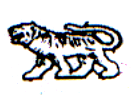 АДМИНИСТРАЦИЯ МИХАЙЛОВСКОГО МУНИЦИПАЛЬНОГО
РАЙОНА ПРИМОРСКОГО КРАЯ
П О С Т А Н О В Л Е Н И Е 04.03.2016                                                 с. Михайловка                                                   № 135-паО внесении изменений в постановление администрации Михайловского муниципального района от 19.07.2010 г. № 871-па «Об утверждении состава комиссии по делам несовершеннолетних и защите их прав Михайловского муниципального района»Руководствуясь статьей 47 Федерального закона от 06.10.2003 года № 131-ФЗ «Об общих принципах организации местного самоуправления в Российской Федерации, частью 8 Примерного положения о комиссиях по делам несовершеннолетних и защите их прав, утвержденного постановлением Правительства Российской Федерации от  06.11.2013 г. № 995, частью 6 статьи 13 Закона Приморского края от 08.11.2005 г. № 296-КЗ «О комиссиях по делам несовершеннолетних и защите их прав на территории Приморского края»; в связи с кадровыми изменениями в составе комиссии по делам несовершеннолетних и защите их прав Михайловского муниципального района, администрация Михайловского муниципального района ПОСТАНОВЛЯЕТ:1. Внести изменения в постановление администрации Михайловского муниципального района от 19.07.2010 г. № 871-па «Об утверждении состава комиссии по делам несовершеннолетних и защите их прав Михайловского муниципального района» следующие изменения: Приложение к постановлению «Состав комиссии по делам несовершеннолетних и защите их прав Михайловского муниципального района» изложить в новой редакции:«Приложениек постановлению администрацииМихайловского муниципального районаот 19.07.2010 № 871-па2. Муниципальному казенному учреждению «Управление по организационно-техническому обеспечению деятельности администрации Михайловского муниципального района» (Шевченко) разместить настоящее постановление на официальном сайте администрации Михайловского муниципального района.3. Постановление вступает в силу с момента его размещения на официальном сайте администрации Михайловского муниципального района.4. Контроль за исполнением настоящего постановления возложить на заместителя главы администрации муниципального района Н.В. Андрущенко.Глава Михайловского муниципального района –Глава администрации района                                                          В.В. АрхиповАндрущенко Н.В., заместитель главы администрации муниципального районаМальцев Юрий Винидиктович, начальник территориального отдела опеки и попечительства по Михайловскому муниципальному району департамента образования и науки Приморского краяСаломай Елена Александровна, начальник управления по вопросам образованияадминистрации Михайловского муниципального района  председатель комиссиизаместительпредседателя комиссиизаместительпредседателя комиссииБашинская Светлана Николаевна, главный специалист, ответственный секретарь комиссии по делам несовершеннолетних и защите их правответственный секретарь комиссииАвдои Джони Титалович, депутат от 8 избирательного округа Думы Михайловского муниципального районаЕвсеев Станислав Вячеславович, заместитель начальника  - начальник полиции ОМВД России по Михайловскому району подполковник полиции  Ермоленко Ирина Борисовна, районный педиатр КГБУЗ «Михайловская центральная районная больница»Кононова Алена Олеговна, старший инспектор отделения учета выплат и реализации социальных программ отдела по Михайловскому району департамента труда и социального развития Приморского краяМаляр Любовь Александровна, главный врач                      КГБУЗ «Михайловская центральная районная больница»член комиссиичлен комиссиичлен комиссиичлен комиссиичлен комиссииМастабаева Юлия Валерьевна, начальник отдела по культуре и молодежной политике управления культуры и внутренней политики администрации Михайловского муниципального районачлен комиссииМироненко Ольга Викторовна, начальник филиала по Михайловскому району ФКУ УИИ ГУФСИН России по Приморскому краю, подполковник внутренней службыПучнина Ольга Игоревна, заместитель директора по воспитательной работе МБОУ Средняя общеобразовательная школа имени А.И. Крушанова с.МихайловкаСуханова Елена Владимировна, заместитель начальника отдела по Михайловскому району департамента труда и социального развития Приморского края член комиссиичлен комиссиичлен комиссииТарасова Светлана Леонидовна, инспектор по работе с детьми комиссии по делам несовершен-нолетних и защите их прав Михайловского муниципального районачлен комиссииФрейман Инна Викторовна, заместитель директора КГБУ «Центр занятости населения Михайловского района»Чуклинова Ольга Ивановна, старший инспектор ПДН ОУУП и ПДН ОМВД России по Михайловскому району, капитан полициичлен комиссиичлен комиссии».